MUSICIt is highly recommended that MBET Primary & Middle students undertake the FOUR courses listed below:
Other course options are as follows:***This course cannot be undertaken in SP3 of your 3rd Year due to clashes with Prof Ex 3!Enrolment advice / Study Plan Email: EDC-TeachingLearning@unisa.edu.au 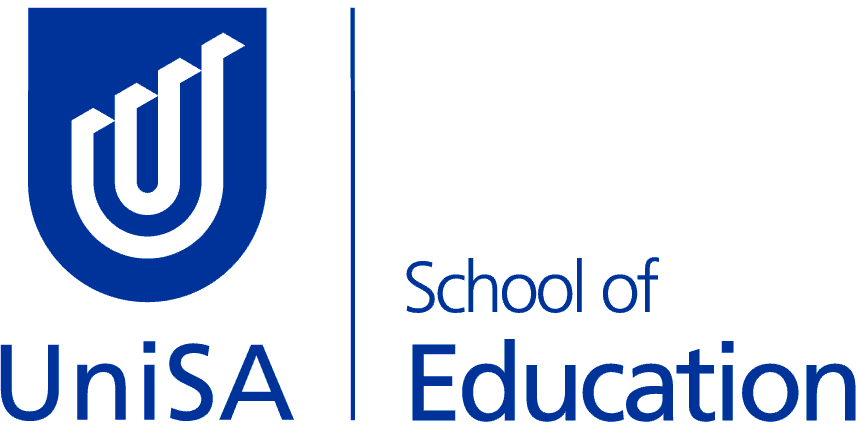 MBET - Bachelor of Education (Primary & Middle)Minor Course OptionsCourse nameArea +
Catalogue No.UnitsLevelStudy PeriodStage PerformancePERF 10114.5Introductory2Music PerformancePERF 10104.5Introductory5***Cabaret:  Context & PracticePERF 20134.5Intermediate3Music GenresPERF 20164.5Intermediate5Course nameArea +
Catalogue No.UnitsLevelStudy PeriodLive Performance ProductionPERF 30089.0Advanced2World Music TheatrePERF 30074.5Advanced5